ALUMNO/A:CENTRO/AULA: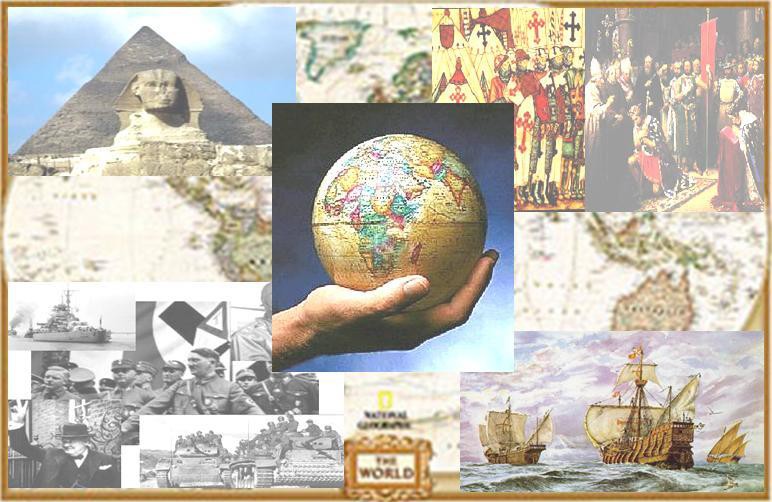 ÁMBITO SOCIALMÓDULO 1. TareasTareas a presentar en la 2ª Evaluación.Fecha límite: 27-Mayo-2019social1@cepaantoniogala.esAUTORES: COORDINADORES:José Luis Ríos Aroca Benito Samaniego Conde EQUIPO:Ana Isabel Fernández Sierra Inmaculada Guirado LaraMaría Eugenia Gutiérrez Fernández Antonia López MartínezIsabel Martínez Soria- Ámbito Social. BLOQUE 2. TEMA 5. La Prehistoria Tarea Nº 1Define los siguientes conceptos: PREHISTORIA:HISTORIA:PALEOLÍTICO:ECONOMÍA DEPREDADORA:HOMINIZACIÓN:NEOLÍTICO:MONUMENTO MEGALÍTICO:MÓDULO 1 - Ámbito Social. BLOQUE 2. TEMA 5. La Prehistoria Tarea Nº 2Realiza estas dos actividadesPon las siguientes especies en orden cronológico y di una característica propia de cada una:Homo Sapiens	Neanderthalensis		Homo habilis Australopitecus	Homo ergasterHomo Sapiens Sapiens	Homo erectus	Homo antecessorCompleta esta tabla sobre los tres periodos del Paleolítico:MÓDULO 1 - Ámbito Social. BLOQUE 2. TEMA 5. La Prehistoria Tarea Nº 3Realiza estas dos actividades:Indica las rutas por las que se difundió el Neolítico y cita todos los cambios que se producen en el Neolítico para que hablemos de Revolución.Indica en qué tres periodos podemos dividir la Edad de los Metales y una característica de cada uno.MÓDULO 1 - Ámbito Social. BLOQUE 2. TEMA 6. Geografía Humana. Geografía de la Población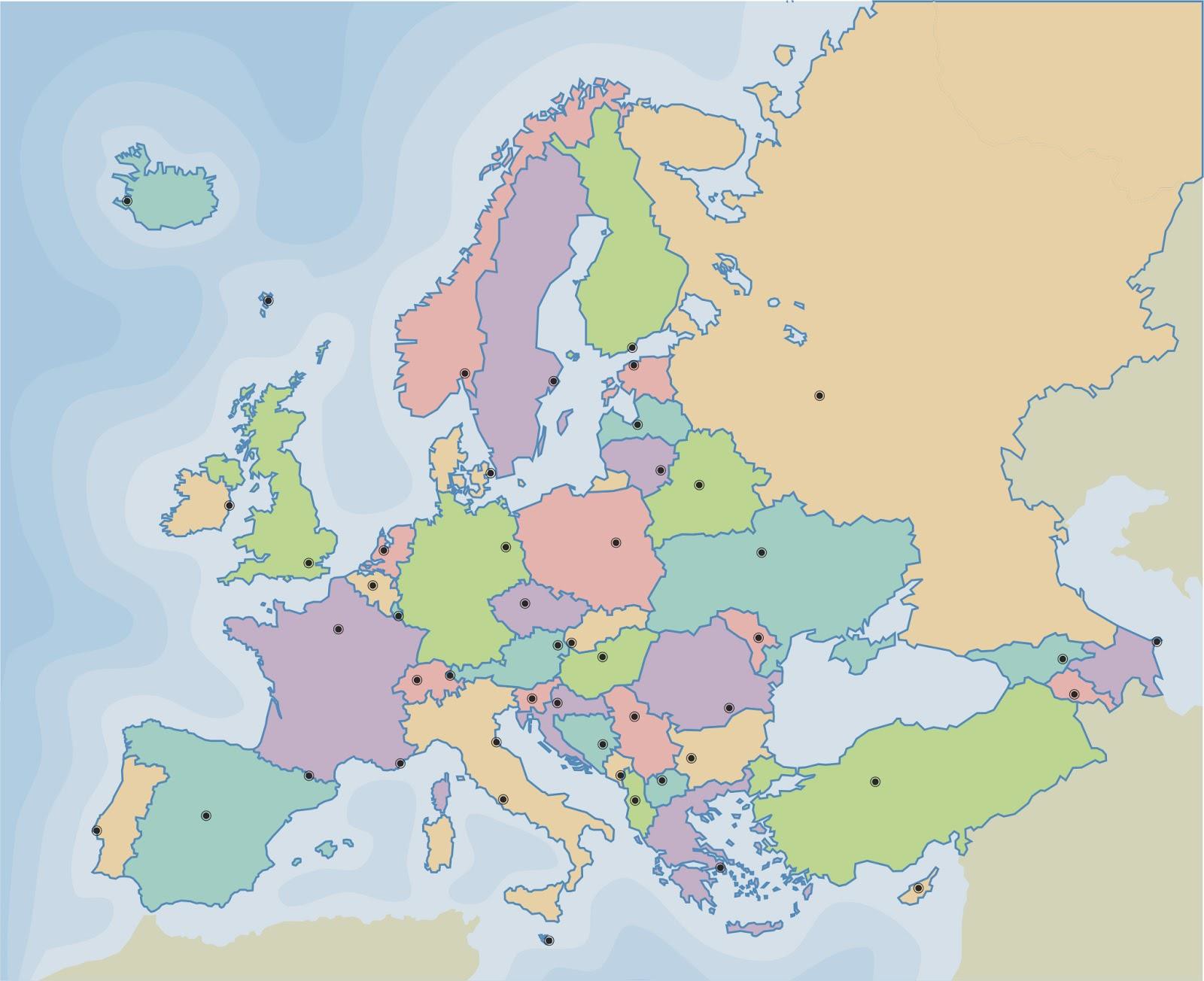 Tarea Nº 1Realiza estas dos actividades:Completa los mapas políticos de Europa, Asia, África y América con sus respectivos países. Para ello, puedes usar los mapas que están a continuación y los enlaces a páginas web, donde puedes encontrar la información:Europa: http://espanol.mapsofworld.com/continentes/europa/europa-  mapa.htmlAsia: http://www.gifex.com/fullsize/2009-09-17-604/Mapa-Politico-de-Asia-del-  Sur-2004.htmlÁfrica:  http://espanol.mapsofworld.com/continentes/africa/el-mapa-de-  africa.htmlAmérica: http://www.vmapas.com/America/Mapa_Politico_America.jpg/maps-  es.html?map_viewMap=1MÓDULO 1 - Ámbito Social. BLOQUE 2. TEMA 6. Geografía Humana. Geografía de la Población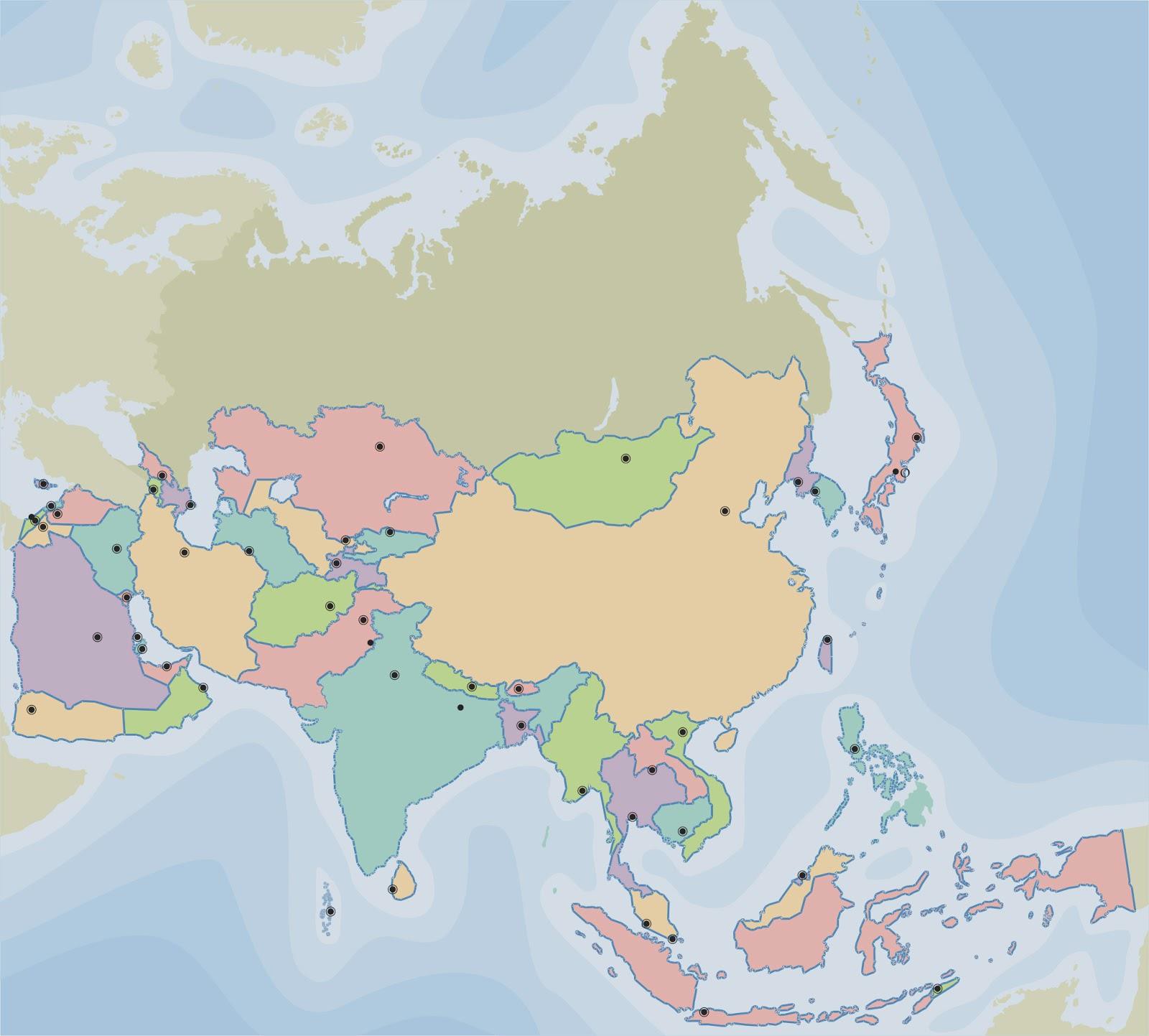 Tarea Nº 1MÓDULO 1 - Ámbito Social. BLOQUE 2. TEMA 6. Geografía Humana. Geografía de la Población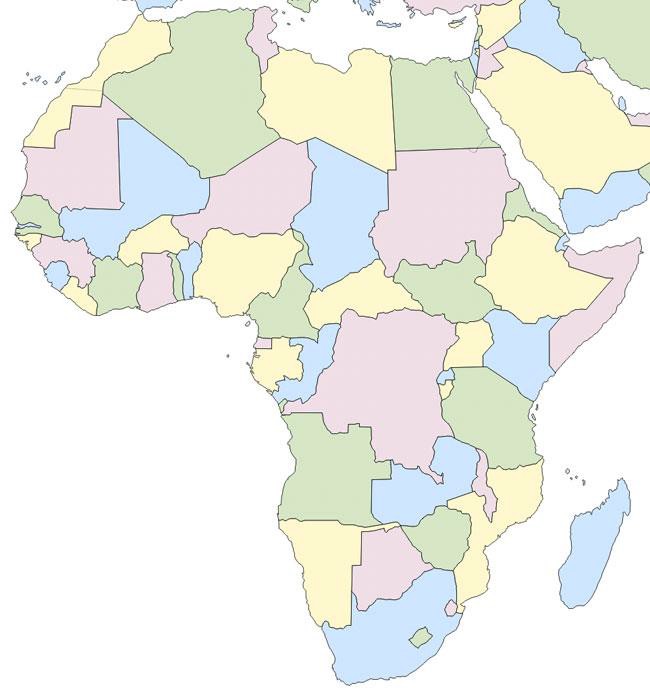 Tarea Nº 1MÓDULO 1 - Ámbito Social. BLOQUE 2. TEMA 6. Geografía Humana. Geografía de la Población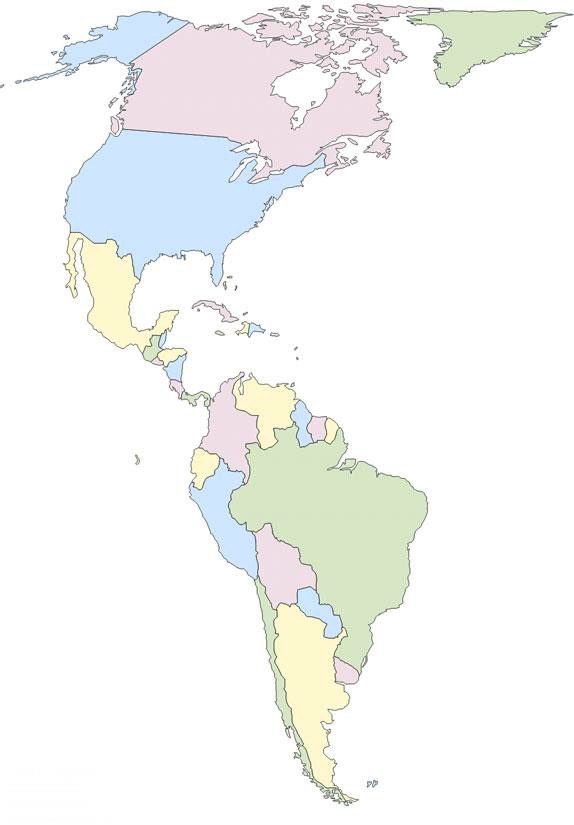 Tarea Nº 1MÓDULO 1 - Ámbito Social. BLOQUE 2. TEMA 6. Geografía Humana. Geografía de la PoblaciónTarea Nº 1Ahora completa este cuadro con las capitales de los diferentes países europeos. Para ello, puedes usar igualmente un atlas o la información de la siguiente página:http://miscosasdemaestra.blogspot.com.es/2013/04/paises-de-europa-y-capitales.htmlMÓDULO 1 - Ámbito Social. BLOQUE 2. TEMA 6. Geografía Humana. Geografía de la PoblaciónTarea Nº 2Realiza estas dos actividades:Completa el mapa de las provincias de España. Para ello, puedes usar un atlas o la siguiente página donde hay un mapa político de España:http://www.gifex.com/fullsize/2009-12-02-11305/Provincias-de-Espana.html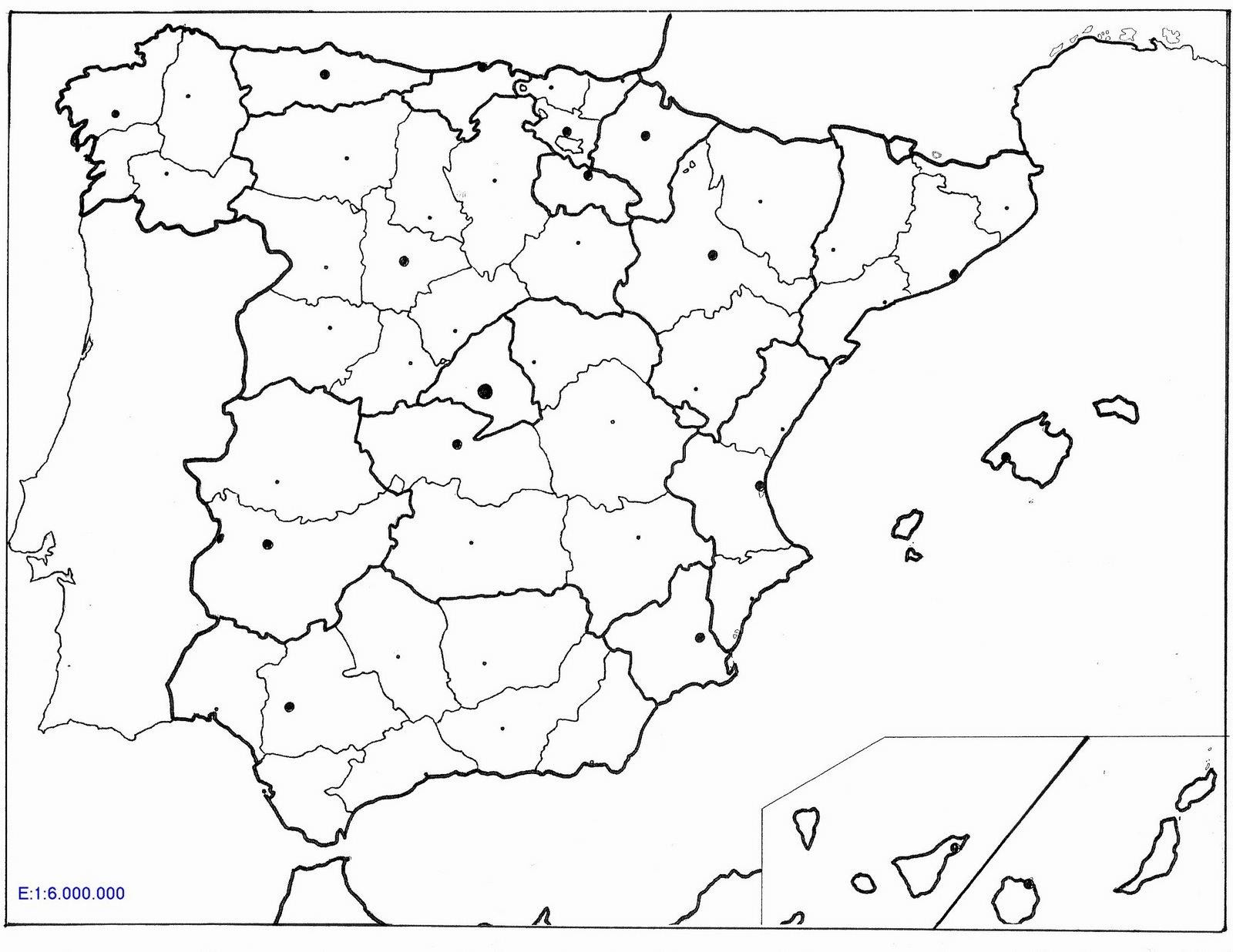 MÓDULO 1 - Ámbito Social. BLOQUE 2. TEMA 6. Geografía Humana. Geografía de la PoblaciónTarea Nº 2Enumera las provincias que pertenecen a cada Comunidad Autónoma:MÓDULO 1 - Ámbito Social. BLOQUE 2. TEMA 6. Geografía Humana. Geografía de la PoblaciónTarea Nº 3TAREA 3 DEL TEMA 6 DEL BLOQUE 2Realiza estos cinco ejercicios:Haz una lista con los factores que influyen en la distribución de la población.Di cuáles de los factores de la natalidad afectan a los países desarrollados y cuáles a los subdesarrollados.MÓDULO 1 - Ámbito Social. BLOQUE 2. TEMA 6. Geografía Humana. Geografía de la PoblaciónTarea Nº 3MÓDULO 1 - Ámbito Social. BLOQUE 2. TEMA 6. Geografía Humana. Geografía de la PoblaciónMÓDULO 1 - Ámbito Social. BLOQUE 2. TEMA 7. Geografía urbana. La ciudad Tarea Nº 1Realiza estas cinco actividades:Di si las siguientes poblaciones castellanomanchegas las podemos considerar pueblos o ciudades según los criterios estudiados en el apartado uno del tema y justifica tu respuesta. Utiliza Internet (Wikipedia, Google Street View) para buscar la información que necesites.VillarrobledoAlbaceteAlcoba de los MontesTarancónMolina de AragónAlcázar de San JuanPastranaCiudad RealNerpioIllescasLandeteTalavera de la Reina¿Qué tipo de funciones predominan en las siguientes ciudades?Santiago de CompostelaMadridCuencaHuelvaSalamancaAlgecirasBenidormToledoMÓDULO 1 - Ámbito Social. BLOQUE 2. TEMA 7. Geografía urbana. La ciudad Tarea Nº 1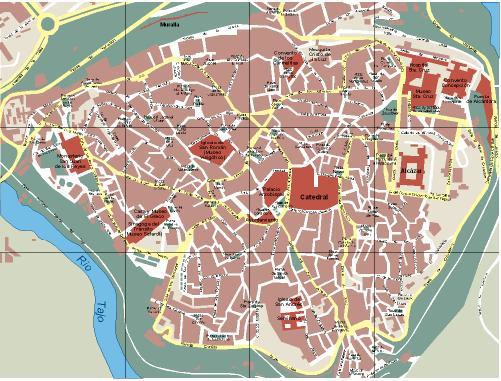 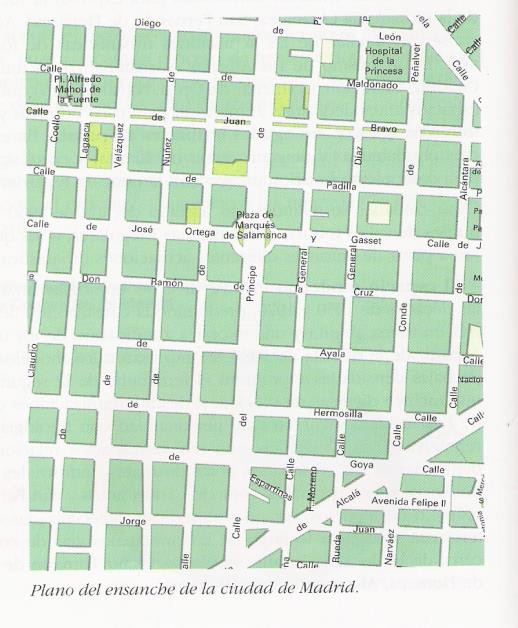 Identifica estos tipos de plano y úsalos como ejemplo para decir las características de cada tipo: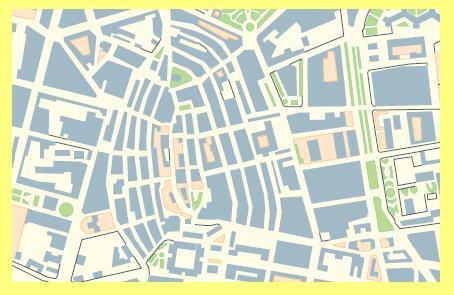 MÓDULO 1 - Ámbito Social. BLOQUE 2. TEMA 7. Geografía urbana. La ciudad Tarea Nº 1¿Qué es el CBD? ¿Qué actividades se desarrollan en ese espacio urbano?¿Qué es el ensanche? ¿Cuándo aparecen?MÓDULO 1 - Ámbito Social. BLOQUE 2. TEMA 7. Geografía urbana. La ciudad Tarea Nº 2Realiza estas tres actividades:Di a qué grupo de la jerarquía española pertenecen las siguientes ciudades:AlbaceteMadridSevillaZaragozaAlicanteMálagaHellínValladolidTomellosoLeónDefine área metropolitana, conurbación y megalópolis.Indica las diferencias entre las ciudades de los países desarrollados y las de los países subdesarrollados.MÓDULO 1 - Ámbito Social. BLOQUE 2. TEMA 8. Introducción a la economía Tarea Nº 1Realiza estos 3 ejercicios:Decide  si  los  siguientes  problemas  son  de  microeconomía  o  de macroeconomía:Estudiar  cómo  puede  controlarse  un  crecimiento  desmesurado  de preciosDecisión de compra de bienes por parte de un individuo, en base a sus ingresos y el precio de los bienesDecisión de una empresa de qué recursos contratar para la producción de bienesAnalizar las causas de la reducción de los niveles de producción o de empleo de un paísHaz un esquema con los tipos de bienes y servicios.¿Cuáles son los principales problemas a los que debe hacer frente la actividad económica?MÓDULO 1 - Ámbito Social. BLOQUE 2. TEMA 8. Introducción a la economía Tarea Nº 2Realiza estas tres actividades:Completa  este  cuadro  diciendo  cuáles  son  las  retribuciones  de  los siguientes factores de producción.Di con tus propias palabras que es el capital financiero y el capital humano.Di a qué sector económico pertenecen los siguientes trabajos:MÓDULO 1 - Ámbito Social. BLOQUE 2. TEMA 8. Introducción a la economía Tarea Nº 3Contesta a estas cinco cuestiones:Busca información sobre lo que es una economía de mercado.Busca información y explica lo qué es una economía planificada. Di si este sistema económico se aplica en la actualidad en algún país.MÓDULO 1 - Ámbito Social. BLOQUE 3. TEMA 9. Primeras civilizaciones. Egipto y MesopotamiaTarea Nº 1Contesta a estas cinco preguntas¿Qué razones explican que se produjera excedente agrícola? ¿Por qué fue tan importante este excedente?¿Qué innovación tecnológica, el uso generalizado del metal o el desarrollo de los trasportes, te pareció más importante? ¿por qué?¿Quiénes eran los escribas? ¿Por qué ocupaban un lugar tan relevante en estas civilizaciones?¿Por qué apareció la escritura? ¿Por qué este invento es tan importante para la Historia? ¿Cómo se llamaban las escrituras de Mesopotamia y Egipto?¿Qué quiere decir que las religiones de estos pueblos eran politeístas? Cita dos dioses de Mesopotamia y otros dos de Egipto.MÓDULO 1 - Ámbito Social. BLOQUE 3. TEMA 9. Primeras civilizaciones. Egipto yMesopotamia Tarea Nº 2Contesta a estos tres ejercicios:Une estos reyes o ciudades con su correspondiente periodo de las historias de Mesopotamia y Egipto:Ramsés II	Periodo sumerioAsurbanipal II	Imperio AcadioUr, Uruk y Lagash	Imperio BabilónicoMentuhoptep II	Imperio AsirioSargón I	Imperio AntiguoKefren	Imperio MedioHammurabi	Imperio NuevoHaz ahora el mismo ejercicio con	los siguientes acontecimientos de la historia de Egipto:Se construyen las grandes pirámidesEgipto es dominado por diferentes pueblos como Persas o GriegosSe conquista Nubia al sur de EgiptoSe llega a la máxima extensión con las conquistas de Siria y PalestinaMÓDULO 1 - Ámbito Social. BLOQUE 3. TEMA 10. La cultura clásica: Grecia y Roma Tarea Nº 1Realiza estos tres ejercicios sobre Grecia:Sitúa  estos  acontecimientos  en  las  diferentes  etapas  de  la  historia  de Grecia:Alejandro Magno conquista un gran imperio Las polis griegas colonizan el Mediterráneo Guerras del PeloponesoMuchas polis griegas se unen en la Liga de Delos Filipo II de Macedonia conquistó las polis griegas Guerras MédicasPericles gobernó en AtenasSe fundan colonias en las costas del Mar Negro Grecia se dividió en la Monarquías HelenísticasCompleta este cuadro sobre las instituciones atenienses:Señala a que grupo o grupos sociales pertenecen las siguientes frases:MÓDULO 1 - Ámbito Social. BLOQUE 3. TEMA 10. La cultura clásica: Grecia y Roma Tarea Nº 2Realiza estos dos ejercicios sobre el arte griego:Compara los órdenes dórico y jónico mirando esta imagen: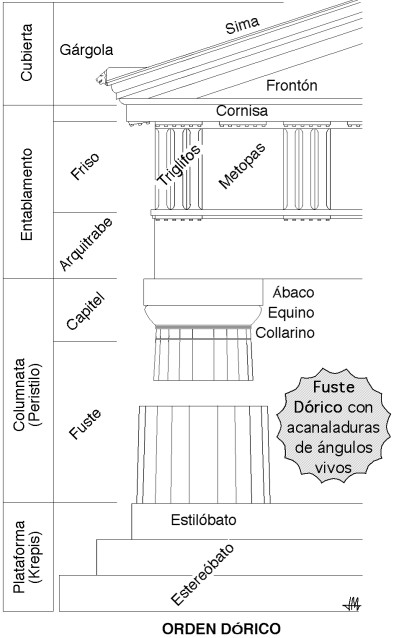 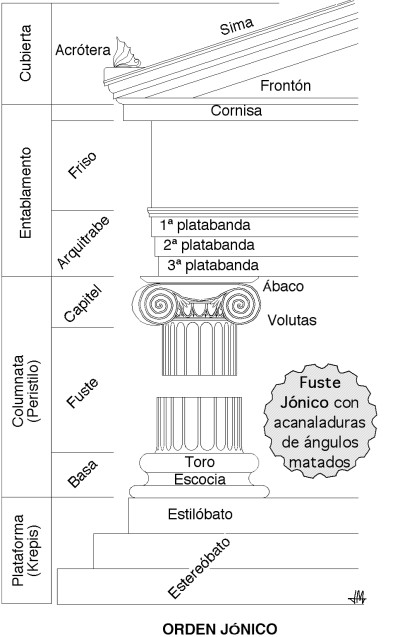 Indica a qué periodo pertenecen estas características de la escultura griega:Evolucionó hacia un intento por conseguir el prototipo de belleza y proporción.Los temas variaron, representando desde escenas mitológicas y de lucha y sufrimiento a escenas infantiles y de la vida cotidiana.Recoge la influencia del arte egipcio en la frontalidad y rigidez, con brazos pegados al cuerpo y en posición de marcha.Mejor  representación del movimiento,  centrándose en la representación de atletas desnudos en toda su perfección.Son de piedra caliza y presentan la típica sonrisa característica de la época.La representación del movimiento cobra mayor importancia.Suelen	ser	de	dos	tipos:	figuras	masculinas de	deportistas	(Kuros) y femeninas de carácter votivo (Korés).cgggggggggULO 1 - Ámbito Social. BLOQUE 3. TEMA 10. La cultura clásica: Grecia y Roma Tarea Nº 4Realiza estos dos ejercicios sobre Roma:Di  a  qué  periodo  de  la  historia  de  Roma  pertenecieron  los  siguientes acontecimientos:Guerras Púnicas.Reyes etruscosHabía cónsules, pretores y censoresPeriodo conocido como la pax romanaCésar se hizo con el poderAugusto extendió las fronteras de RomaTeodosio dividió el imperio en dosRevueltas sociales como la de los hermanos Graco.TriunviratosCompleta este cuadro sobre las instituciones romanas durante la República:MÓDULO 1 - Ámbito Social. BLOQUE 3. TEMA 10. La cultura clásica: Grecia y Roma Tarea Nº 5Identifica los siguientes monumentos romanos y di su utilidad: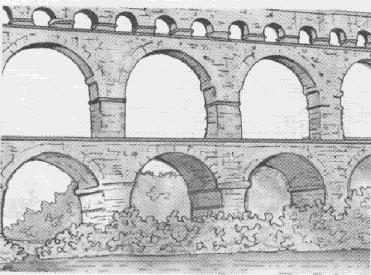 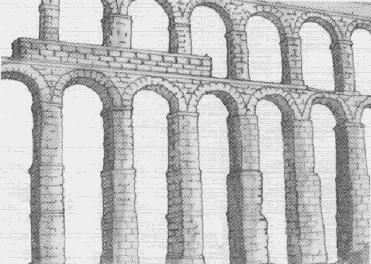 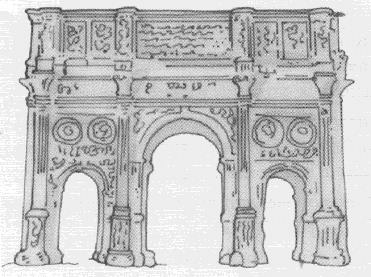 1.	2.	3.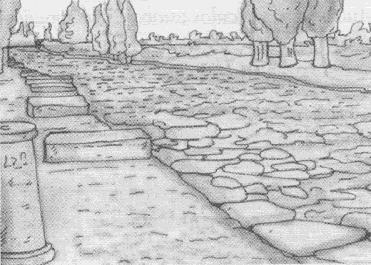 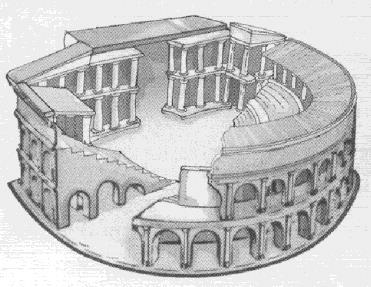 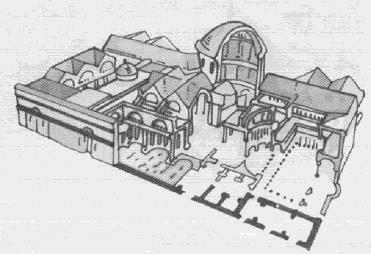 4.	5.	6.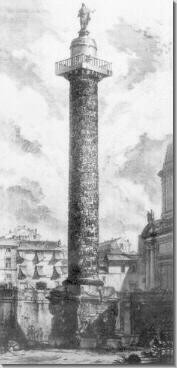 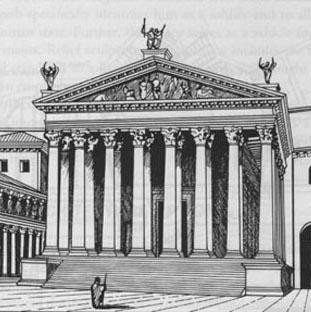 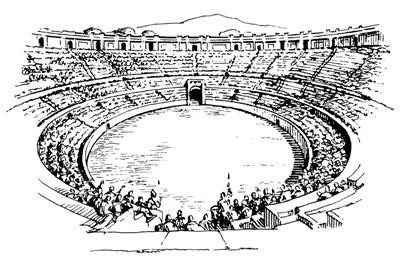 7.	10.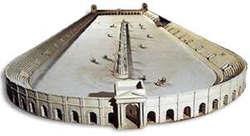 8.	9.MÓDULO 1 - Ámbito Social. BLOQUE 3. TEMA 10. La cultura clásica: Grecia y Roma Tarea Nº 6Realiza estos cinco ejercicios sobre la Hispania romana¿Cómo  se  inició  la  conquista  de  Hispania?  ¿Quién  expulsó  a  los cartagineses de la Península?¿Cómo se organizó la sociedad en Hispania? ¿Era similar a la del resto del imperio?¿Por qué no fue toda la Península igualmente romanizada?¿Qué consecuencias tuvo la crisis del siglo III para Hispania?Señala que aspectos crees que son más relevantes en el legado que nos ha llegado hasta hoy de la cultura grecorromana.MÓDULO 1 - Ámbito Social. BLOQUE 3. TEMA 10. La cultura clásica: Grecia y Roma Tarea Nº 7Define los siguientes conceptos:POLIS:ÁGORA:ACRÓPOLIS:ZEUS:MITOLOGÍA GRIEGA:TARTESSOS:PATRICIOS:PLEBEYOS:LIBERTOS:MÓDULO 1 - Ámbito Social. BLOQUE 3. TEMA 10. La cultura clásica: Grecia y Roma Tarea Nº 7MANES:LARES:PENATES:AUGURES:ARÚSPICES:JÚPITER:ROMANIZACIÓN:MOSAICO:Paleolítico InferiorPaleolítico MedioPaleolítico SuperiorHomo asociadoFabricación de útilesOrganización socialDónde vivíanDe qué vivíanOtros rasgos que los definenP A Í SCAPITALP A Í SCAPITALAlbaniaLetoniaAlemaniaLiechtensteinAndorraLituaniaAustriaLuxemburgoBélgicaMacedoniaBielorrusiaMaltaBosnia-HerzegovinaMoldaviaBulgariaMónacoCheca, RepúblicaMontenegroCroaciaNoruegaDinamarcaPaíses BajosEslovaquiaPoloniaEsloveniaPortugalEspañaReino UnidoEstoniaRumaníaFinlandiaRusiaFranciaSan MarinoGreciaSueciaHungríaSuizaIrlandaUcraniaIslandiaSerbiaItaliaVaticanoComunidad AutónomaProvinciasANDALUCIAARAGONP. ASTURIASBALEARESCANARIASCANTABRIACASTILLA-LA MANCHACASTILLA Y LEÓNCATALUÑAC. VALENCIANAEXTREMADURAGALICIALA RIOJAC. MADRIDR. MURCIANAVARRAPAÍS VASCOFactores de producciónRetribucionesTierraCapitalTrabajoIniciativa empresarialTrabajoSectorPeluqueroSiderurgiaAgricultorMineroFábrica de cochesTaxistaInstituciónFormada porFuncionesFuncionesEcclesiaBuléEncargados deLos más importantesFuncionesMagistradosMagistradosCiudadanosExtranjerosMujeresEsclavosNo los consideraban personas sino “instrumentos parlantes”.No podían intervenir en política.No eran libres sino la propiedad de una familia.Hombres nacidos de padre y madre atenienses.La  mayoría  se  encargaban  del  comercio  y  la artesanía.Nunca  eran  consideradas  ciudadanas  y  tenían que estar bajo la protección de un hombre.Podían intervenir en el gobierno.Pagaban impuestos.Se llegaba a ser  por ser prisionero de guerra, hijo de esclavos o botín de los piratas.DóricoJónicoBasaFusteCapitelArquitrabeFrisoInstituciónFormada porFuncionesComiciosSenadoMagistradosCónsulesMagistradosPretoresMagistradosCensoresMagistradosEdilesMagistradosCuestoresMagistradosTribunos de la plebe